KEMENTRIAN AGAMA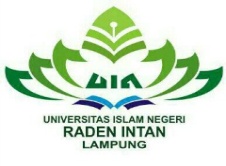 UNIVERSITAS ISLAM NEGERI RADEN INTAN LAMPUNGFAKULTAS USHULUDDIN DAN STUDI AGAMA	        PRODI SOSIOLOGI AGAMA              Alamat : Jl. Letkol. H. Endero Suratmin, Sukarame, Bandar Lampung Telp. 0721-703278Checklist Persyaratan Ujian KomprehensifNama 			: NPM / Prodi		: Bandar Lampung, 	a.n Ketua Prodi Sosiologi Agama	Hj. Siti Badi’ah, S.Ag., M.Ag.NIP. 197712252003122001		NoKelengkapan AdministrasiKeteranganKeteranganNoKelengkapan AdministrasiAdaTidak1Foto Copi KTM2Sertifikat PKL3Sertifikat Lulus Matrikulasi4Sertifikat Lulus KKN5Sertifikat Lulus Ujian PPI6Lulus Secara Sah Seluruh Mata Kuliah (Dibuktikan Dengan Transkip Nilai)7IPK Min 2.75